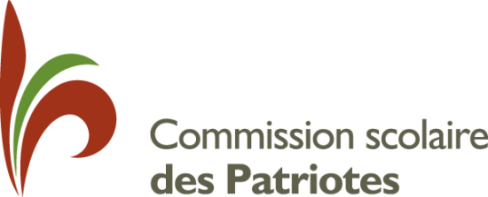  Cahier de l’élève – Texte  et questionnaire  FRA-3103Les effets de la surconsommation d’alcool et de boissons énergisantes chez les jeunes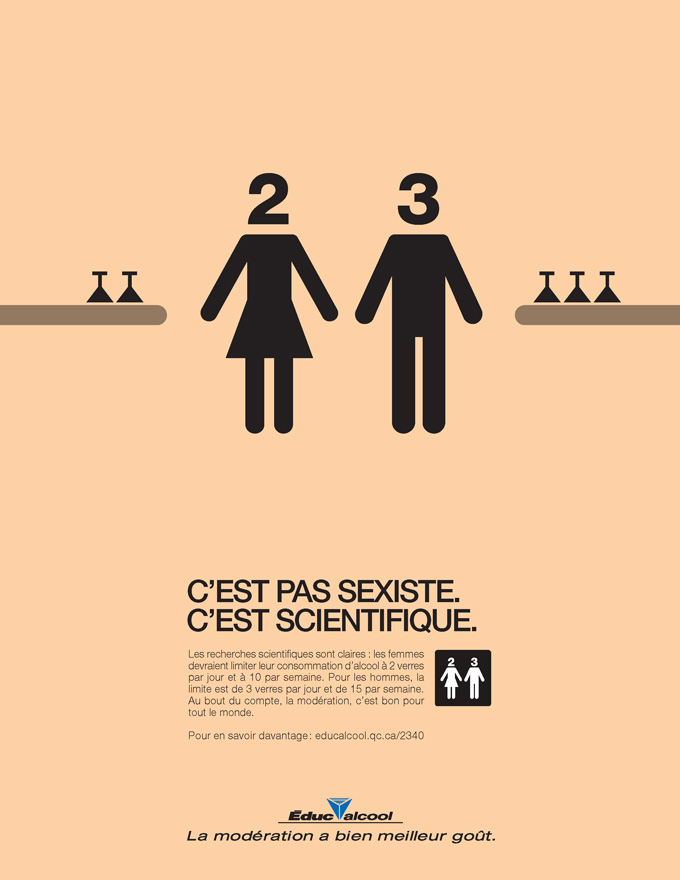 Sylvie FréchetteCommission scolaire des Patriotes – octobre 2016Selon les statistiques, 60% des élèves du secondaire boivent de l’alcool à l’occasion. Lorsqu’ils le font, ils en consomment de grandes quantités. Quand ils mélangent alcool et boissons énergisantes, ils en prennent encore plus.ConsignesAvant de commencer la lecture du texte du Cahier de l’élève – Texte, lisez les questions.Répondez aux questions en rédigeant des réponses élaborées, à l’aide de phrases complètes et sous forme de texte.Vous n’êtes pas obligé de remplir toutes les lignes.Matériel autoriséDictionnaires usuels et spécialisés unilingues françaisGrammaireOuvrages sur la conjugaisonDurée2 heures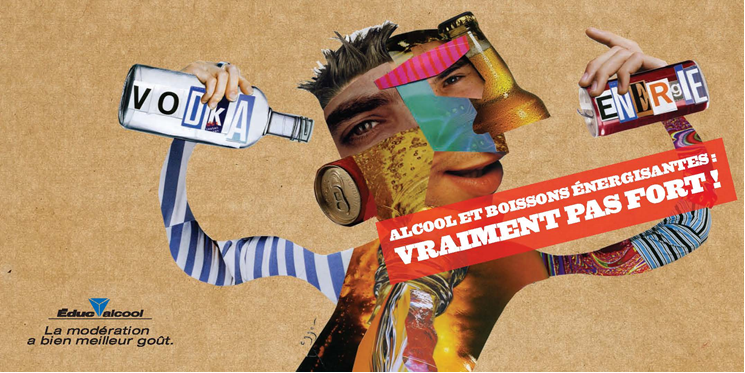 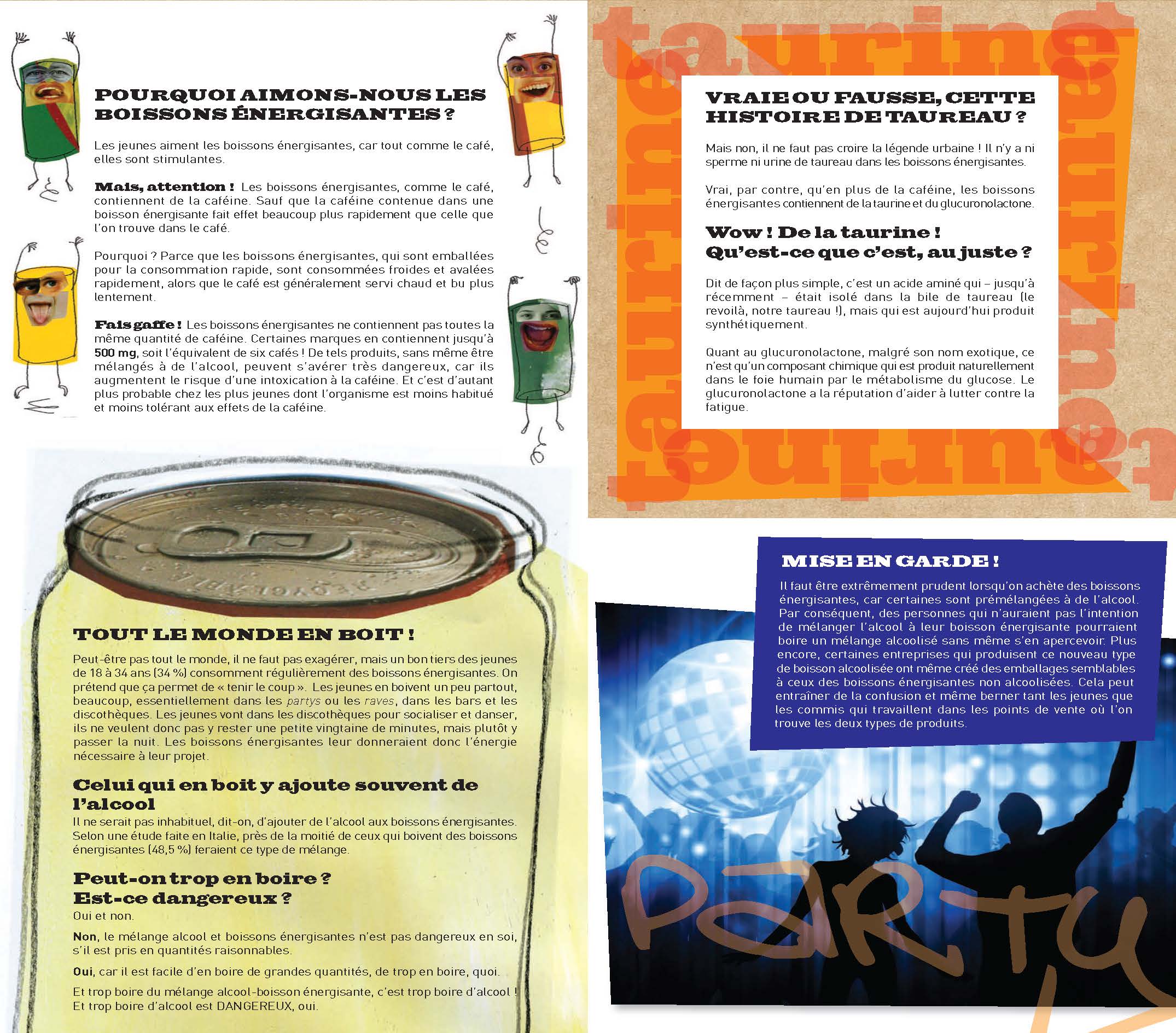 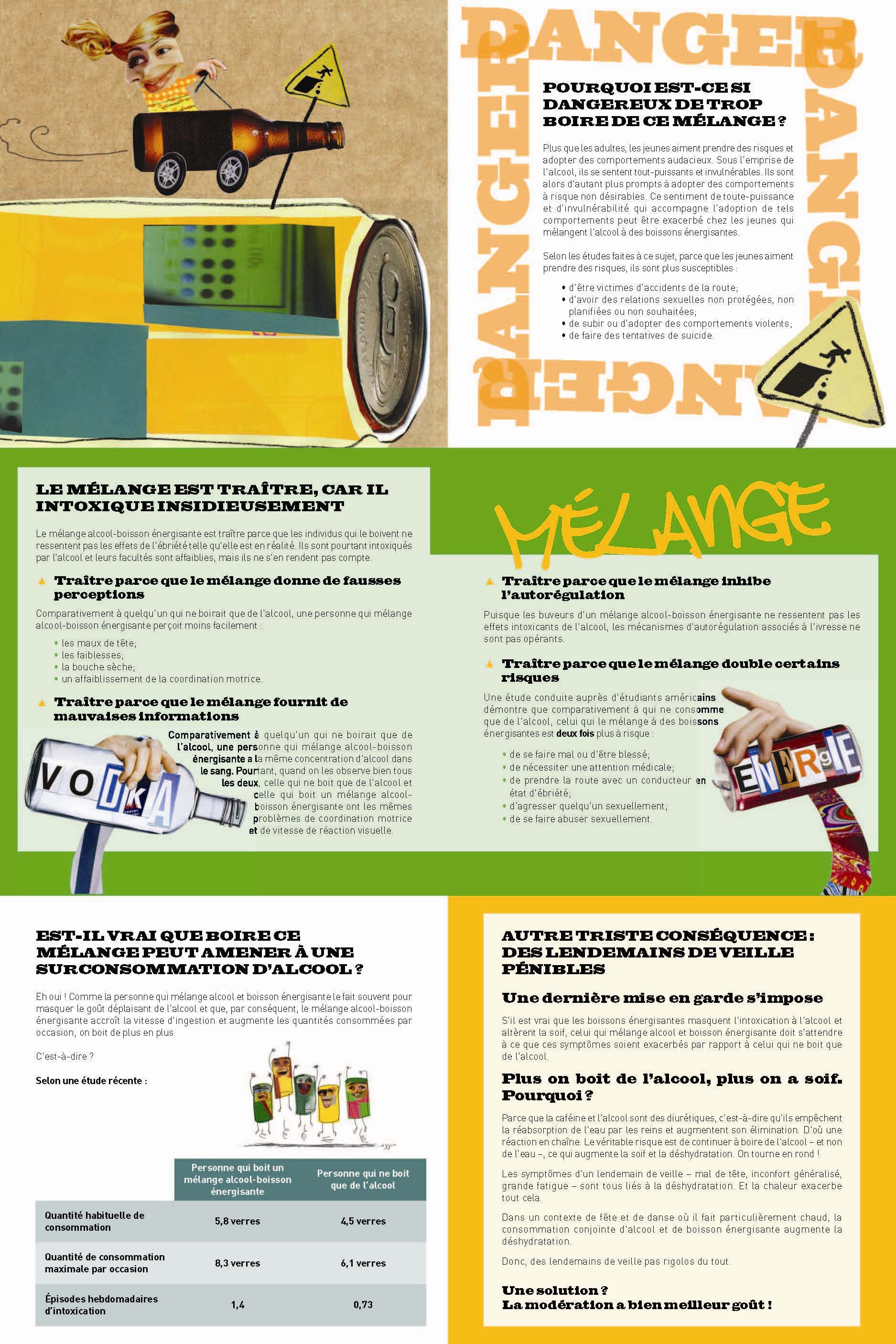 La question 1 demande de cerner le contenu du texteExpliquez pourquoi un les jeunes doivent être sensibilisés à la consommation de boissons énergétiques et du mélange avec l’alcool. La question 2 demande de cerner le contenu du texteComment l’organisation du texte permet-elle de soutenir son message et d’atteindre son but? Expliquez votre réponse à partir d’éléments du texte.La question 3 exige de l’interprétation D’après vous, cette publicité peut-elle amener les gens à changer leur comportement? Justifiez votre réponse. La question 4 exige de l’interprétation de texteD’après vous, le gouvernement devrait-il légiférer (faire une loi) concernant la consommation de boissons énergétiques ou limiter son accès? Justifiez votre réponse.La question 5 vous demande de réagirAprès cette lecture, quelle est votre réaction face à cette problématique? Justifiez votre réponse en vous appuyant sur des éléments explicites et implicites du texte ainsi que sur votre expérience personnelle. La question 6 demande un jugement critique et fondéCe dépliant publicitaire vous semble-t-il efficace? À l’aide de deux critères de la liste ci-dessous, justifiez votre réponse en vous appuyant sur des éléments explicites et implicites du texte ainsi que sur vos repères personnels. Cochez les deux critères choisis :	⃝   l’organisation du texte	⃝   le contenu	⃝   le message transmis	⃝   la qualité de la langue	⃝   la présentation visuelle